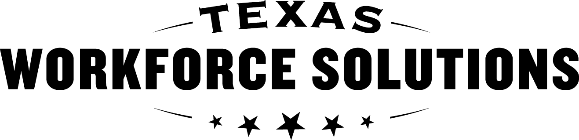 Texas Workforce CommissionVocational Rehabilitation ServicesPre-ETS Curriculum Checklist   Texas Workforce CommissionVocational Rehabilitation ServicesPre-ETS Curriculum Checklist   Complete the questions below to be reviewed by the Vocational Rehabilitation State Office Transition Team at the time of contract   application and any time the curriculum is changed. If additional information is needed,  please be prepared to share a copy of the curriculum. Please see the VR Standards for Providers Manual, Chapter 15,  for curriculum requirements and information about combining curricula. Complete the questions below to be reviewed by the Vocational Rehabilitation State Office Transition Team at the time of contract   application and any time the curriculum is changed. If additional information is needed,  please be prepared to share a copy of the curriculum. Please see the VR Standards for Providers Manual, Chapter 15,  for curriculum requirements and information about combining curricula. Complete the questions below to be reviewed by the Vocational Rehabilitation State Office Transition Team at the time of contract   application and any time the curriculum is changed. If additional information is needed,  please be prepared to share a copy of the curriculum. Please see the VR Standards for Providers Manual, Chapter 15,  for curriculum requirements and information about combining curricula. Entity’s Information Entity’s Information Entity’s Information Entity’s legal name:      Entity’s legal name:      Entity’s legal name:      Entity’s “doing business as” (DBA) name:      Entity’s “doing business as” (DBA) name:      Entity’s “doing business as” (DBA) name:      Reason for Submission Reason for Submission Reason for Submission Date of submission:      Date of submission:      Date of submission:       Application package Update of information due to change in information on file Other: Specify:       Application package Update of information due to change in information on file Other: Specify:       Application package Update of information due to change in information on file Other: Specify:      Curriculum Information  Curriculum Information  Curriculum Information  Name of Curriculum (If using multiple curricula, please include the names of each): Name of Curriculum (If using multiple curricula, please include the names of each): Publisher: Website for more information:Please answer as completely as possible.  Is the curriculum:Please answer as completely as possible.  Is the curriculum:Please answer as completely as possible.  Is the curriculum:Designed for transition-age individuals (14–22), preferably with references to disabilities? Yes     No     UnsureDesigned for transition-age individuals (14–22), preferably with references to disabilities? Yes     No     UnsureDesigned for transition-age individuals (14–22), preferably with references to disabilities? Yes     No     UnsureIncluded in the policy for Vocational Adjustment Training (VAT) in the VR Standards for Providers Chapter 13: Work Readiness Services?     Yes     No     UnsureIncluded in the policy for Vocational Adjustment Training (VAT) in the VR Standards for Providers Chapter 13: Work Readiness Services?     Yes     No     UnsureIncluded in the policy for Vocational Adjustment Training (VAT) in the VR Standards for Providers Chapter 13: Work Readiness Services?     Yes     No     UnsureNote: If the training is targeting a specific disability group(s), the curriculum must consider cognitive ability and reading level.  Is your Pre-ETS training targeting a specific disability group?     Yes     No     UnsureIf yes, does this curriculum consider cognitive ability and reading level?   Yes     No     UnsureIf yes, please describe how:      Note: If the training is targeting a specific disability group(s), the curriculum must consider cognitive ability and reading level.  Is your Pre-ETS training targeting a specific disability group?     Yes     No     UnsureIf yes, does this curriculum consider cognitive ability and reading level?   Yes     No     UnsureIf yes, please describe how:      Note: If the training is targeting a specific disability group(s), the curriculum must consider cognitive ability and reading level.  Is your Pre-ETS training targeting a specific disability group?     Yes     No     UnsureIf yes, does this curriculum consider cognitive ability and reading level?   Yes     No     UnsureIf yes, please describe how:      Which of the five Pre-ETS areas does this curriculum include? Job Exploration Counseling         Work-based Learning Counseling on Post-Secondary Opportunities        Workplace Readiness        Self-AdvocacyWhich of the five Pre-ETS areas does this curriculum include? Job Exploration Counseling         Work-based Learning Counseling on Post-Secondary Opportunities        Workplace Readiness        Self-AdvocacyWhich of the five Pre-ETS areas does this curriculum include? Job Exploration Counseling         Work-based Learning Counseling on Post-Secondary Opportunities        Workplace Readiness        Self-AdvocacyCurriculum Outline   Curriculum Outline   Curriculum Outline   Please provide a detailed outline of your curriculum below.  Include the agenda and all training objectives.  It is acceptable to attach additional pages.Please provide a detailed outline of your curriculum below.  Include the agenda and all training objectives.  It is acceptable to attach additional pages.Please provide a detailed outline of your curriculum below.  Include the agenda and all training objectives.  It is acceptable to attach additional pages.VRS Use Only   VRS Use Only   VRS Use Only   I certify that this VR1825 has been reviewed in accordance with the VR1825 Standard Operating Procedures (SOP).   Reviewer Name:      Date Reviewed:      I certify that this VR1825 has been reviewed in accordance with the VR1825 Standard Operating Procedures (SOP).   Reviewer Name:      Date Reviewed:      I certify that this VR1825 has been reviewed in accordance with the VR1825 Standard Operating Procedures (SOP).   Reviewer Name:      Date Reviewed:      